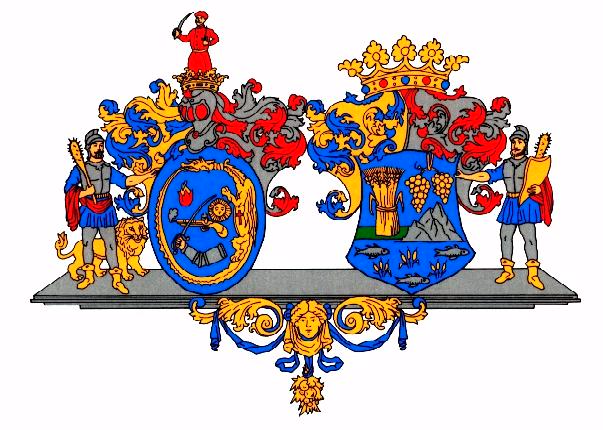 ÖH: 346/2016.MEGHÍVÓA Hajdú-Bihar Megyei Önkormányzat Közgyűlése ülését2016. április 1-én (péntek) 9.00 órakor tartja aHajdú-Bihar Megyei Kereskedelmi és Iparkamara Baross Gábor termében,(Debrecen, Vörösmarty u. 13-15. III. em.)amelyre ezúton tisztelettel meghívom.NAPIRENDI JAVASLAT:Tájékoztató a Hajdú-Bihar Megyei Kereskedelmi és Iparkamara nemzetközi tevékenységeirőlRészvétel a PURE COSMOS és a CLUST&RIS3 nemzetközi projektekben, valamint az AGE MOVE és a NIGHT LIGHT nemzetközi pályázatokbanTájékoztató a Hajdú-Bihar Megyei Kereskedelmi és Iparkamara szakképzési feladatairólA Hajdú-Bihar Megyei Kereskedelmi és Iparkamara tájékoztatója a megye gazdaságfejlesztési lehetőségeiről 	         (Az előterjesztés később kerül megküldésre.)Tájékoztató Hajdú-Bihar Megye idegenforgalmi és turisztikai helyzetérőlBeszámoló a megyei önkormányzat 2015. évi területrendezési és területfejlesztési feladatainak ellátásárólAz éves fejlesztési keret módosításának jóváhagyásaA közszolgálati dolgozókat, valamint a tisztségviselőket megillető juttatásokról, támogatásokról szóló önkormányzati rendelet megalkotásaA 2016. évi megyei önkormányzati tartalék pályázat benyújtásaEgyüttműködési megállapodás megkötése a Hajdú-Bihar Megyei Mérnöki KamarávalA „Területi önkormányzatok határon túli regionális összefogása a Tisza vízgyűjtőjén” tárgyú együttműködési megállapodás elfogadásaA Hajdú-Bihar Megyei Vállalkozásfejlesztési Alapítvány alapító okiratának módosításaKülönfélékDebrecen, 2016. március 25.								             Pajna Zoltána megyei közgyűlés elnökeKapják: SZMSZ 15 § -ban felsoroltak